Name: Emina HadžićE-mail: eminahd@gmail.com Institution: University of Sarajevo, Faculty of Civil Engineering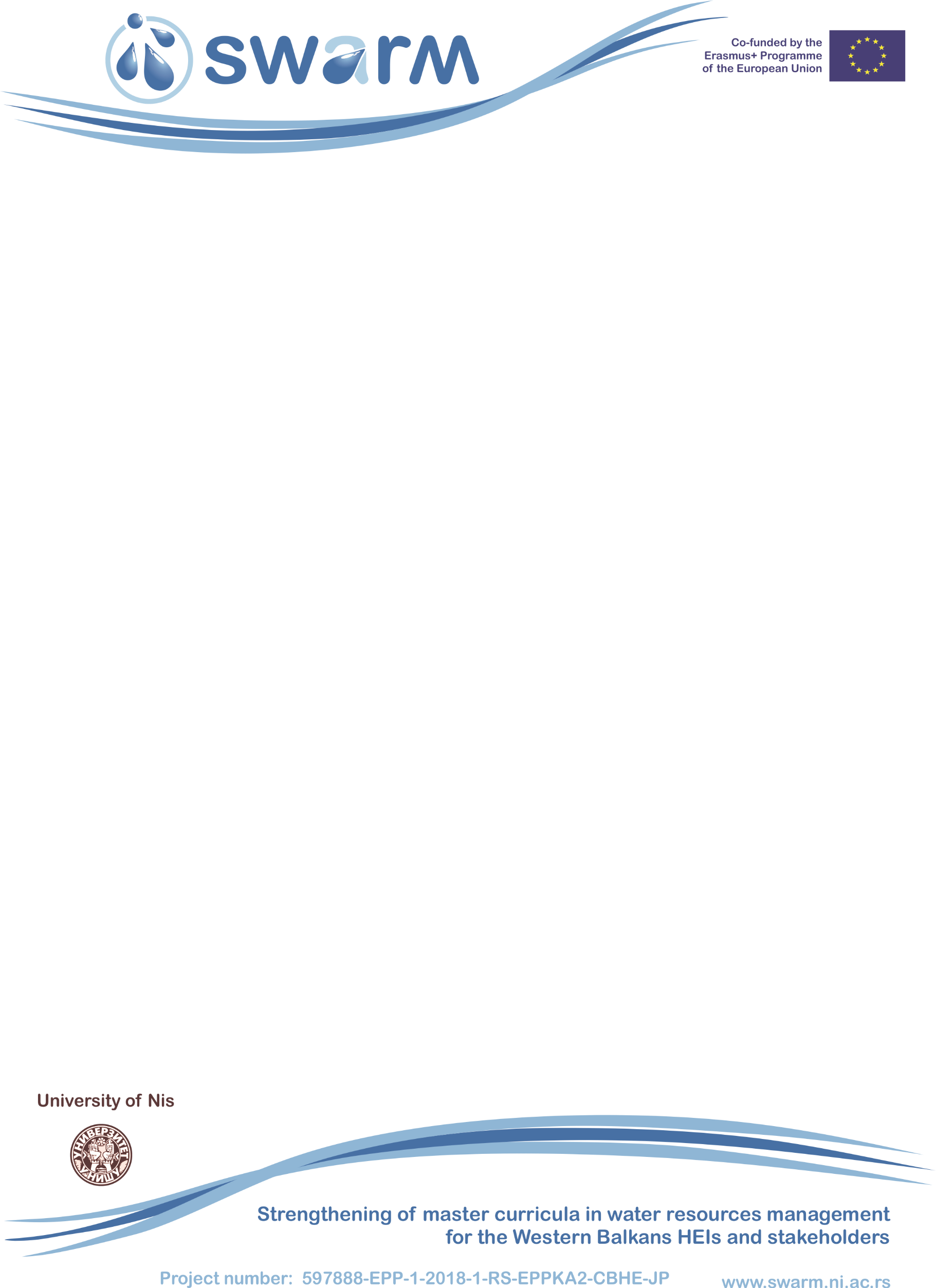 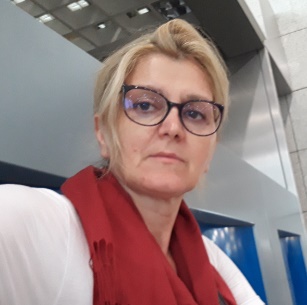 Ms. Emina Hadzic is a PhD in technical science and multidisciplinary engineer with 25 years of working in the water management, design and supervising of water protection and environmental protection projects, projects of flood and torrential flows, landslide analysis, as well as on hydrodynamic aspects of ecological problems of water resources and ground water modelling.She is a full time employment at the University of Sarajevo – Faculty for Civil Engineering as Associate professor for academic fields: Water and Environmental Protection and River Engineering. In parallel, she works at the Institute for Water Resources Engineering at the Faculty of Civil Engineering in Sarajevo as Senior Expert. Ms. Hadzic has demonstrated skills as a team leader and coordinator, especially in interfacing between international and local staff (UNDP projects, DAAD - BiH SurPlace project, Erasmus +, CEEPUS projects, etc.). In the previous period Ms. Hadzic published and presented 45 scientific and research papers.References (max. 5 relevant references)Erasmus+ Project ''Development of master curricula for natural disasters risk management in Western Balkan countries (NatRisk)'', team leader at UNSA FCEErasmus+ Project „Western Balkans Academic Education Evolution and Professional’s Sustainable Training for Spatial Data Infrastructures“ – BESTSDI, 2016-2019, team member at UNSA FCEMine action after the floods – regional synergy an emergency response, technology development and capacity building, 2014-2015. Faculty of Civil Engineering University of Sarajevo (FCE)/CROMAC-CENTRE FOR TESTING, DEVELOPMENT AND TRAINING/ROYAL MILITARY ACADEMY BRUSSELS (RMA), FACULTY OF GEODESY UNIVERSITY OF ZAGREB, team leader at UNSA FCEFederal Ministry of Education and Science of KS / Faculty of Civil Engineering, Sarajevo Research assumptions and conditions for the development of methods for mapping groundwater vulnerability ( key stady- groundwater sources -Sarajevo field). 2011-2013.Hadžić, Emina; Drešković, Nusret: Essays on Fundamental and Applied Environmental Topics, Chapter 14: Climate Change Impact on Water River Flow. A Case Study for the Sarajevo Valley. Page. 307-332. ISBN 978-1-61942-522-4, Nova Science Publishers, Inc, New York, 2012, New York, USAReferences (max. 5 relevant references)Erasmus+ Project ''Development of master curricula for natural disasters risk management in Western Balkan countries (NatRisk)'', team leader at UNSA FCEErasmus+ Project „Western Balkans Academic Education Evolution and Professional’s Sustainable Training for Spatial Data Infrastructures“ – BESTSDI, 2016-2019, team member at UNSA FCEMine action after the floods – regional synergy an emergency response, technology development and capacity building, 2014-2015. Faculty of Civil Engineering University of Sarajevo (FCE)/CROMAC-CENTRE FOR TESTING, DEVELOPMENT AND TRAINING/ROYAL MILITARY ACADEMY BRUSSELS (RMA), FACULTY OF GEODESY UNIVERSITY OF ZAGREB, team leader at UNSA FCEFederal Ministry of Education and Science of KS / Faculty of Civil Engineering, Sarajevo Research assumptions and conditions for the development of methods for mapping groundwater vulnerability ( key stady- groundwater sources -Sarajevo field). 2011-2013.Hadžić, Emina; Drešković, Nusret: Essays on Fundamental and Applied Environmental Topics, Chapter 14: Climate Change Impact on Water River Flow. A Case Study for the Sarajevo Valley. Page. 307-332. ISBN 978-1-61942-522-4, Nova Science Publishers, Inc, New York, 2012, New York, USA